Ispit održan 20.10.2019. su položili sledeći studenti:Usmeni deo ispita se neće održati, u tabeli ispod dati su sledeći predlozi zaključnih ocena. Ukoliko neko nije zadovoljan predloženom zaključnom ocenom može usmeno da odgovara u utorak 22.10.2019. u 12:00h kancelarija MI 15.U Novom Sadu 21.10.2019. godPredmetni nastavnikDoc. dr Dragan Rajnović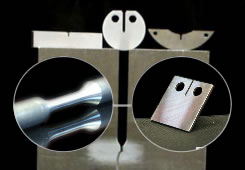 Rezultati ispitaMAŠINSKI MATERIJALIR.br.Br. indeksaPrezimeImeBroj poenaI KolokvijumI KolokvijumI KolokvijumI KolokvijumNiko nije položioNiko nije položioNiko nije položioNiko nije položioNiko nije položioII KolokvijumII KolokvijumII KolokvijumII KolokvijumME 19/2017DejakovStefan11,6III KolokvijumIII KolokvijumIII KolokvijumIII KolokvijumNiko nije položioNiko nije položioNiko nije položioNiko nije položioNiko nije položioIV KolokvijumIV KolokvijumIV KolokvijumIV KolokvijumMM 27\2016NikačevVladimir9,5R. br.Br. indeksaPrezimeImeUkupno bodovaZaklj. ocenaME 19/2017DejakovStefan667